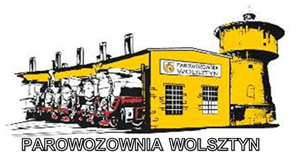 OPIS PRZEDMIOTU ZAMÓWIENIAPrzedmiotem zamówienia jest Informacje ogólne:Przedmiotem zamówienia jest:Opis przedmiotu zamówienia :Przedmiot zamówienia obejmuje opracowanie i udostępnianie poprzez serwer podłączony do sieci Internet codziennie przez całą dobę (24/7), systemu oprowadzania  audiowizualnego na urządzenia mobilne dla eksponatów znajdujących się na terenie Parowozowni Wolsztyn wraz z zaprojektowaniem grafiki, wdrożeniem i kompleksową opieką techniczną, a także z opracowaniem i montażem 10 tablic informacyjnych . Usługa składa się z dwóch zakresów:Wykonawca przygotuje i udostępni system, który będzie możliwy do odtworzenia za pomocą kodu QR na urządzeniach mobilnych pracujących w systemach operacyjnych Android i iOS. Przygotowany system ma umożliwić samodzielne zwiedzanie Parowozowni Wolsztyn. W związku z tym należy zapewnić funkcjonalności w formie menu wybory z następującym zakresem:I. Informacje potrzebne do zaplanowania wizyty w Parowozowni :- Daty i godziny otwarcia,- Cennik,- Informacje praktyczne,- Parkingi i dworzec PKP.Formy zwiedzania:-Zwiedzanie z audioprzewodnikiem w formie aplikacji mobilnej / kodów QRAtrakcje regionu. Prezentacja dodatkowych atrakcji miasta Wolsztyn i okolic. Wykonawca przygotuje i wprowadzi treści do systemu, tzn:Opracuje na bazie materiałów przekazanych przez Zamawiającego oraz własnej wizjilokalnej scenariusz zwiedzania – audioprzewodnik - w formie tekstu, obrazu i głosu dla odbiorców dorosłych po Parowozowni Wolsztyn wg następujących wymagań:Opracowana treść musi być przystępna dla większości zwiedzających (tzn. musi mieć charakter popularnonaukowy i być zaadresowana do zwiedzających o różnym wykształceniu, zainteresowaniach itp.)Treści merytoryczne zostaną uzupełnione o treści nawigujące umożliwiające samodzielne poruszanie się zwiedzających po Parowozowni zgodnie z trasą zwiedzania wskazaną przez Zamawiającegow scenariuszu należy przewidzieć dodatkowe treści (rozszerzające podstawowe zwiedzanie), które będą, w wybranych punktach, aktywowane na żądanie zwiedzającego,wykonanie oraz umieszczenie w aplikacji mapki z trasą zwiedzania Parowozowni w formie graficznej w scenariuszu należy przewidzieć dodatkowe treści o charakterze informacyjno- nawigacyjnym: - na jakim etapie zwiedzania znajduje się zwiedzający, − wyjaśnienie w której części Parowozowni znajduje się zwiedzający, − wyjaśnienie dot. trasy zwiedzania danej części Parowozowni, − wskazanie trasy do toalet  − wskazanie drogi do wyjścia z Parowozowni, które będą dostępne w każdej chwili zwiedzania poprzez naciśnięcie odpowiedniego przycisku (POMOC) pliki audio z wykorzystaniem jednego głosu męskiegowykonanie mobilnego QUIZU (ok 30 pytań) sprawdzającego wiedzę po zakończeniu zwiedzaniaostateczna treść scenariusza musi zostać zaakceptowana przez Zamawiającego, czas trwania nagrania ścieżki zwiedzania: min 45 minutaplikacja powinna wykorzystywać dostępny w urządzeniach mobilnych system nawigacji GPS do określenia aktualnej lokalizacji użytkownika, umożliwiać powiększenie zdjęć lub mapy, umożliwiać nawigację osobom z dysfunkcją wzroku, automatycznie dostosowywać się do rozdzielczości ekranu urządzanie mobilnego użytkownika i aktualizować się automatycznie. Dokona tłumaczeń scenariusza dla odbiorców dorosłych wg następujących wytycznych:a) Języki tłumaczeń dla ścieżki dla odbiorców dorosłych po Parowozowni: angielski, niemiecki ,polski , język migowy (PJM) b) wybrana osoba musi być zawodowym lektoremc) język nagrania musi być jego pierwszym językiem (tzw. native speaker)d) wszystkie scenariusze, tłumaczenia i nagrania dla Parowozowni zostaną wykonane w ciągu 45 dni od daty podpisania umowy. e) W okresie trwania umowy Wykonawca ma obowiązek wprowadzać zmiany scenariuszy, tłumaczeń i nagrań zgodnie z oczekiwaniami Zamawiającego wynikającymi ze zmiany ekspozycji, tras itp., w czasie nie krótszym niż określonym w umowie.Wykonawca opracuje oraz zamontuje 10 tabliczek systemowych o konstrukcji stalowej montowanych do gruntu z laminowaną naklejką w rozmiarze A3 (odporne na warunki atmosferyczne), opisujące eksponaty w języku polskim, angielskim i niemieckim oraz zawierające kod QR przekierowujący do systemu.-punkt 1 – Wprowadzenie + zegar typu kolejowego-punkt 2 – Parowóz TKt48-143-punkt 3 – Obrotnica-punkt 4 -  Kanał Oczystkowy-punkt 5 – Hala postojowa parowozów (wejście 1)-punkt 6 – Hala postojowa parowozów (wejście przy warsztacie)-punkt 7 – Pług odśnieżny-punkt 8 – Wagon narzędziowy i osobowy-punkt 9 – Dawna noclegownia dla maszynistów-punkt 10 –Salka muzealnaTekst do aplikacji i nagrania audio (ścieżka zwiedzania) – wersja robocza:Wprowadzenie:  Znajdujemy się w Parowozowni Wolsztyn. Jest to jedyna w Europie, a prawdopodobnie nawet i na świecie, czynna lokomotywownia, z której niemal codziennie parowozy wydawane są do prowadzenia planowych pociągów pasażerskich, kursujących najczęściej na trasie z Wolsztyna do Poznania, Leszna bądź Zbąszynka. Jest to również jedyne takie miejsce, gdzie obejrzeć można funkcjonujące niezmiennie warsztaty, maszyny i urządzenia oraz inne obiekty zaplecza technicznego służące utrzymaniu i naprawie parowozów. Nie jest to skansen ani muzeum utworzone dla prezentacji parowozów i ich zaplecza, ale czynna od ponad 100 lat prawdziwa parowozownia. Tylko tutaj niemal codziennie zobaczyć można gorący, buchający parą parowóz. Od 2016 roku Parowozownia Wolsztyn jest instytucją kultury Województwa Wielkopolskiego utworzoną przez Urząd Marszałkowski Województwa Wielkopolskiego w Poznaniu, Gminę Wolsztyn, Powiat Wolsztyński oraz PKP Cargo S.APunkt 1: Zegar typu kolejowego –charakterystyczny dla dworców kolejowych wyprodukowany w 1908r w fabryce zegarów wieżowych braci Momma w Głogowie. Główny mechanizm znajduje się w zegarze stojącym w dyspozytorni napędzając dwie tarcze widoczne na zewnątrz budynku. Punkt 2: 100-tonowy "Osiołek", czyli Parowóz TKt 48-143.  Wyjechał na tory w roku 1956 w Chrzanowie, a jego cechą szczególną jest możliwość poruszania się z jednakową prędkością w obu kierunkach. Był chętnie używany na liniach lokalnych, gdzie często nie ma obrotnic na stacjach zwrotnych. Choć parowóz ten został skonstruowany dla ruchu towarowego, dzięki swej maksymalnej szybkości 80 km/h mógł doskonale pracować przy przewozach osobowych.Punkt 3: Obrotnica – jedno z najważniejszych urządzeń w Parowozowni konstrukcji pruskiej. Kieruje parowozy do hali napraw oraz pozwala na obracanie parowozów przodem do kierunku jazdy, dzięki czemu mogą rozwijać maksymalną prędkość. Urządzenie zostało przeniesione z Kożuchowa w 1946 roku. Średnica o długości 20,5m, napęd z 1908r do którego dorobiono silnik elektryczny. Tory prowadzące do i z obrotnicy pochodzą z lat 1881-1908.Punkt 4: Kanał oczystkowy to miejsce, gdzie odbywa się wodowanie, nawęglanie oraz szlakowanie parowozu. Szlakowanie polega na opróżnieniu popielnika pod paleniskiem parowozu z resztek spalonego węgla. Przy kanale oczystkowym znajdują się obecnie dwa dźwigi służące do nawęglania. Na kanale oczystkowym dokonuje się także doboru wody, służy do tego celu żuraw wodny. Kiedy parowóz znajdzie się w zasięgu ramienia żurawia, obraca się je tak, aby jego wylot był umiejscowiony nad tendrem, do którego wlewa się wodę. Woda jest tłoczona do żurawia z pobliskiego Jeziora Berzyńskiego przez znajdującą się za halą parowozów wieżę wodną. Zapas wody w tendrze może się wahać od 7m3 do 32m3. Zapas wody 25m3 starcza na przejechanie ok 100 - 150km. Aby zapobiec osadzaniu się kamienia kotłowego do wody dodaję się sodę kaustyczną. Zimą kiedy na dworze temperatura spada znacznie poniżej zera przy żurawiu ustawia się rozpalony koksownik, który ma ogrzewać znajdującą się wewnątrz kolumny żurawia wodę. Punkt 5: Hala postojowa parowozów – potocznie nazywana „Szopą”, typu wachlarzowego (kształt widziany z góry) była budowana w dwóch etapach – stanowiska 1-4 w 1907r, 4-8 w 1909r. Wykonuje się w niej przeglądy i naprawy lokomotyw. Wewnątrz widać kanały rewizyjne, dymochłony w dachu i piece ogrzewcze. Przed 1995r posadzkę stanowiły stuletnie, ustanowione pionowo cegły, do dziś zachowane w kanałach. Wejdź ostrożnie pierwszym wejściem do środka hali. Zwróć uwagę na kanały rewizyjne i dymochłony w dachu. Najciekawszymi lokomotywami znajdującymi się w hali są:-parowóz Ok22-32 – to przedwojenny polski parowóz do prowadzenia pociągów osobowych i lekkich pospiesznych. Jeden z dwóch zachowanych egzemplarzy tej serii będącej rozwinięciem konstrukcji parowozu pruskiego Ok1. -parowóz Ok1-359 - konstrukcji niemieckiej o maksymalnej prędkości 100km/h. Parowozy Ok1 były przez długie lata podstawowym parowozem na liniach drugorzędnych PKP. Jest jedną z najbardziej udanych konstrukcji parowozów w historii kolejnictwa. Parowóz Ok1-359 to prawdziwa gwiazda, występował w filmie „Pianista” Romana Polańskiego. Punkt 6 – Hala postojowa parowozów (wejście przy warsztacie)Po lewej stronie od stanowiska 4 znajduje się warsztat napraw z narzędziownią – kryty dachem o drewnianej konstrukcji niezmienionej od momentu budowy w 1940 roku, ogrzewany piecem typu „Hohenzollern” zbudowanym z żeliwnych kręgów umożliwiających regulację wysokości. W warsztacie codziennie odbywa się naprawa części parowozów – użytkowane tu maszyny pochodzą z I poł. XX w. Warsztat można zwiedzić jedynie za zgodą i przy obecności pracowników. -Na stanowisku 7 możemy zobaczyć „Piękną Helenę”, czyli parowóz Pm36-2 zbudowany w 1937 roku jako jeden z dwóch tej serii. Jest to parowóz pospieszny o prędkości max 130km/h i długości niemal 24m. Przydomek zawdzięcza maszyniście, który nazwał ją imieniem swej żony, w czasach późniejszych słowem „piękna” nawiązano do postaci z mitologii greckiej. -Na stanowisku 8 stoi lokomotywa Tr5-65 - ostatni zachowany parowóz tej serii na świecie. Zbudowany w 1921r w Berlinie, przebudowany z serii Tp4 w 1938r w Pile. W latach 70. odstawiony, w 1994 odbudowany, a od 2002r w Wolsztynie, przeniesiony z Jaworzyny Śląskiej. Wychodząc z hali parowozowej na wprost znajduje się oliwkowy pług odśnieżny. Punkt 7: Pług odśnieżny – to najstarszy w Parowozowni eksponat, przebudowany z pochodzącego z 1883r tendra od parowozu pruskiej serii P2. Pługi tego rodzaju były używane do usuwania zasp śnieżnych do wysokości jednego metra. Szybkość podczas pracy nie przekraczała 30km/h. Używany w Wolsztynie do końca lat 70. Brał udział w zimie stulecia na przełomie lat 1978/79. Punkt 8: Wagon narzędziowy oraz osobowy – w niebieskim wagonie budowy francusko-belgijskiej zgromadzono kolekcję sprzętu ratunkowego m.in. podnośniki, liny czy wózki transportowe. W latach 70-tych ubiegłego wieku wagon ten był używany przez służbę drogową jako wagon warsztatowy (najprawdopodobniej jako kuźnia). Z kolei wagon osobowy produkcji niemieckiej był niegdyś podstawowym środkiem transportu na PKP . Pierwotnie przejście przez całą jego długość możliwe było tylko po pomoście zewnętrznym, stad nazwa „boczniak”. Podzielony na 2 klasy; pierwsza była przeznaczona dla kobiet z wygodnymi materiałowymi siedzeniami, w drugiej klasie znajdowały się drewniane ławeczki dla mężczyzn.   Punkt 9: Dawna noclegownia dla maszynistów –wybudowana w lata 1951-53 z przeznaczeniem na szatnie da pracowników i pokoje noclegowe dla drużyn parowozów, które zjeżdżały do Wolsztyna na odpoczynek nocny. W latach 90. na piętrze urządzono hotel, w części szatni salę muzealną. Punkt 10: Salka muzealna- w sali muzealnej zobaczyć można eksponaty służby ruchowo – handlowej (wyposażenie biura zawiadowcy i kasy biletowej), służby trakcji (wyposażenia parowozowni, elementy wyposażenia parowozów, dokumenty, stemple biur parowozowni), urządzenia łączności (łącznice, telefony), służby drogowej (urządzenia zabezpieczenia ruchu kolejowego – wyposażenia przejazdów kolejowych, nastawni, układów szyn, lamp, wskaźników, itp.). Wiele eksponatów zostało pozyskanych ze zbiorów prywatnych oraz darowizn emerytowanych pracowników kolejowych.Do najciekawszych eksponatów należą:Oryginalny plan rozbudowy parowozowni – hali postojowej z 4 stanowiskowej na 8 stanowiskową – zatwierdzony w roku 1909 przez Królewską Pruską Dyrekcję Kolei PaństwowejOryginalna pocztówka francuska z roku 1937 – wydana z okazji wystawy światowej przedstawiająca nagrodzony Grand Prix polski parowóz Pm36-1Szybkościomierze stosowane na parowozach – różnych producentów i typów budowyZbiór torowych latarni sygnałowychZbiór stempli z zamkniętych stacji kolejowych na liniach wokół WolsztynaZbiór pruskich dokumentów kolejowych, takich jak telegramy służbowe, dokumentacje biur wagonowych, wykazy wagonów datowane od roku 1887W jednym z pomieszczeń wystawy znajduje się diorama o długości ok. 2,70m przedstawiająca fragment stacji Wolsztyn obejmujący parowozownię i przyległy układ torów. Makietę wykonano w skali HO (1:87) co oznacza, że każdy element w naturze pomniejszono 87 razy na makiecie. Należy dodać, że aby odwzorować w tej skali całą wolsztyńską stację, potrzeba by było powierzchni o długości około 14m!Diorama pokazuje stan parowozowni z roku około 1920, a więc po odzyskaniu przez Polskę niepodległości – układ torowy oraz wygląd niektórych urządzeń i budynków różni się więc od tego, jaki zobaczymy obecnie.Kod CPV:72000000-5 – Usługi informatyczne: konsultacyjne, opracowywania oprogramowania, internetowe i wsparcia72500000-0 Komputerowe usługi pokrewne Terminy i warunki wykonania umowyTermin wykonania audioprzewodnika: 45 dni od daty podpisania umowyMiejsce: Parowozownia Wolsztyn ul. Fabryczna 1 64-200 Wolsztyn .Opracowanie ścieżki zwiedzania na podstawie materiałów przekazanych przez zamawiającego.Realizacja dostawy i montaż tablic informacyjnych po stronie Wykonawcy w terminie 45 dni od daty podpisania umowy. Termin płatności wynosi 14 dni od otrzymania prawidłowo wystawionej faktury VAT  w oparciu o protokół odbioru przedmiotu umowy. utrzymanie na serwerze przez okres 5 lat z możliwością przedłużenia nieodpłatne przekazanie Zamawiającemu majątkowych praw autorskich do scenariusza zwiedzania na potrzeby aplikacjipobranie aplikacji przez zwiedzających z Internetu jest nieodpłatne okres gwarancji 60 m-cy liczony od odbioru usługi Dokładny zakres i zawartość treści merytorycznych aplikacji zostanie uzgodniona z Wykonawcą na etapie realizacji.Prosimy o podanie całkowitego kosztu opracowania i wykonania mobilnego audioprzewodnika, wraz z utrzymaniem przez okres 5 lat na serwerze z możliwością przedłużenia !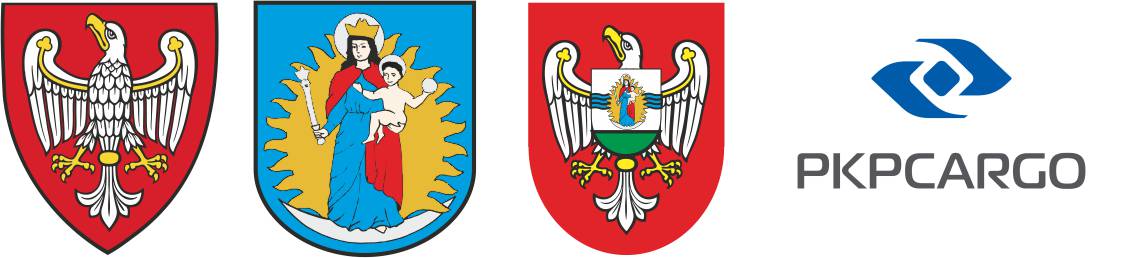 Przedmiotem zamówienia jest „Opracowanie i udostępnianie poprzez serwer podłączony do sieci Internet codziennie przez całą dobę (24/7), systemu oprowadzania audiowizualnego na urządzenia mobilne dla eksponatów znajdujących się na terenie Parowozowni Wolsztyn wraz z opracowaniem i montażem 10 tablic informacyjnych.”